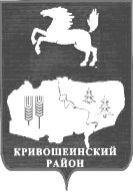 АДМИНИСТРАЦИЯ КРИВОШЕИНСКОГО РАЙОНАПОСТАНОВЛЕНИЕ26.05.2016											 № 170с. КривошеиноТомской областиО внесении изменений в постановление Администрации Кривошеинского района от 24.04.2014 № 261 «Об утверждении Порядков распределения субсидий муниципальным образовательным учреждениям на достижение целевых показателей по плану мероприятий («дорожной карте») «Изменения в сфере образования в Кривошеинском районе» в части повышения заработной платы педагогических работников и работников, занимающих должности среднего медицинского персонала, и признании утратившим силу постановления Администрации Кривошеинского района от 23.05.2013 № 360 «Об утверждении порядок распределения субсидий муниципальным образовательным учреждениям на достижение целевых показателей по плану мероприятий («дорожной карте») «Изменения в сфере образования в Кривошеинском районе»» В целях совершенствования нормативного правового акта, ПОСТАНОВЛЯЮ:1. Внести в постановление Администрации Кривошеинского района от 24.04.2014 № 261 «Об утверждении Порядков распределения субсидий муниципальным образовательным учреждениям на достижение целевых показателей по плану мероприятий («дорожной карте») «Изменения в сфере образования в Кривошеинском районе» в части повышения заработной платы педагогических работников и работников, занимающих должности среднего медицинского персонала, и признании утратившим силу постановления Администрации Кривошеинского района от 23.05.2013 № 360 «Об утверждении порядок распределения субсидий муниципальным образовательным учреждениям на достижение целевых показателей по плану мероприятий («дорожной карте») «Изменения в сфере образования в Кривошеинском районе»» (далее - постановление) следующие изменения:1.1. наименование постановления изложить в новой редакции:«Об утверждении Порядка распределения субсидии на достижение целевых показателей по плану мероприятий («дорожной карте») «Изменения в отраслях социальной сферы, направленные на повышение эффективности здравоохранения в Томской области» в части повышения заработной платы работников муниципальных образовательных организаций, занимающих должности врачей, а также среднего медицинского персонала»;1.2. пункт 1 постановления изложить в новой редакции:«1. Утвердить Порядок распределения субсидии на достижение целевых показателей по плану мероприятий («дорожной карте») «Изменения в отраслях социальной сферы, направленные на повышение эффективности здравоохранения в Томской области» в части повышения заработной платы работников муниципальных образовательных организаций, занимающих должности врачей, а также среднего медицинского персонала согласно приложению к настоящему постановлению.»;1.3. пункт 5 постановления изложить в новой редакции:«5. Контроль за исполнением настоящего постановления возложить на Первого заместителя Главы Кривошеинского района.»;1.4. приложение № 1 к постановлению исключить; 1.5. приложение 2 к постановлению считать приложением и внести в него следующие изменения:1.5.1. наименование приложения изложить в новой редакции:«Порядок распределения субсидии на достижение целевых показателей по плану мероприятий («дорожной карте») «Изменения в отраслях социальной сферы, направленные на повышение эффективности здравоохранения в Томской области» в части повышения заработной платы работников муниципальных образовательных организаций, занимающих должности врачей, а также среднего медицинского персонала»;1.5.2. пункт 1 изложить в новой редакции:«1. Настоящий Порядок разработан в соответствии с постановлением Администрации Томской области от 13.05.2010 № 94а «О Порядке предоставления из областного бюджета субсидий бюджетам муниципальных образований Томской области и их расходования» в целях определения объема субсидий на иные цели для муниципальных бюджетных образовательных учреждений Кривошеинского района за счет средств субсидии на достижение целевых показателей по плану мероприятий («дорожной карте») «Изменения в отраслях социальной сферы, направленные на повышение эффективности здравоохранения в Томской области» в части повышения заработной платы работников муниципальных образовательных организаций, занимающих должности врачей, а также среднего медицинского персонала.»;1.5.3. в пункте 2:1.5.3.1. в абзаце первом слова «размер субсидии» заменить словами «объем субсидии на иные цели», слова «муниципальному образовательному учреждению» заменить словами «i-му муниципальному бюджетному образовательному учреждению Кривошеинского района»;1.5.3.2. абзац третий исключить;1.5.3.3. абзац четвертый изложить в новой редакции:«Vo – объем субсидий на иные цели на муниципальные бюджетные образовательные учреждения Кривошеинского района;»;1.5.3.4. в абзаце пятом после слова «муниципальных» дополнить словом «бюджетных», слова «в части повышения заработной платы работников, занимающих должности среднего медицинского персонала» заменить словами «(«дорожной карте») «Изменения в отраслях социальной сферы, направленные на повышение эффективности здравоохранения в Томской области» в части повышения заработной платы работников муниципальных образовательных организаций, занимающих должности врачей, а также среднего медицинского персонала»;1.5.3.5. в абзаце шестом слова «i-ой муниципальной образовательной организации Кривошеинского» заменить словами «i-ого муниципального бюджетного образовательного учреждения Кривошеинского района».2. Настоящее постановление вступает в силу с даты его подписания и распространяется на правоотношения, возникшие с 1 января 2016 года. 3. Настоящее постановление опубликовать в Сборнике нормативных актов Администрации Кривошеинского района и разместить в сети «Интернет» на официальном сайте муниципального образования Кривошеинский район.4. Контроль за исполнением настоящего постановления возложить на Первого заместителя Главы Кривошеинского района.Глава Кривошеинского района(Глава Администрации)                                                 			С.А. ТайлашевКустова М.Ф. 21974Сальков Ю.Ю., ОУ – 2, Управление образования, Управление финансов, Прокуратура, Сборник